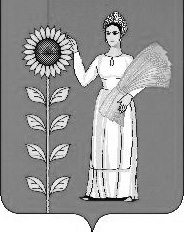  АДМИНИСТРАЦИЯ СЕЛЬСКОГО ПОСЕЛЕНИЯ   ПЕТРОВСКИЙ СЕЛЬСОВЕТ     Добринского муниципального района Липецкой  областиПОСТАНОВЛЕНИЕ16.04.2015                                  п.свх.Петровский                                     № 13О Порядкепредставления гражданами, претендующими на замещение должностей муниципальной службы администрации сельского поселения Петровский сельсовет            Добринского муниципального района, сведений о своих доходах, расходах, об имуществе и обязательствах имущественного характера,  а также о доходах, расходах,  об имуществе и обязательствах имущественного характера своих супруги (супруга) и несовершеннолетних детей и муниципальными служащими администрации сельского поселения Петровский Добринского муниципального района сведений о своих доходах, расходах, об имуществе    и обязательствах имущественного характера, а также о доходах, расходах, об имуществе и обязательствах имущественного характера своих супруги (супруга)  и несовершеннолетних детейРуководствуясь Представлением прокуратуры Добринского муниципального района «Об устранении нарушений законодательства о противодействии коррупции в части отсутствия нормативно – правового акта, определяющего порядок предоставления гражданами, замещающими муниципальные должности, должности муниципальной службы в администрации сельского поселения, сведения о расходах, а так же о расходах своих супруги (супруга) и несовершеннолетних детей»,  Федеральными законами от 25.12.2008 N 273-ФЗ «О противодействии коррупции»,  от 03.12.2012  N 230-ФЗ «О контроле за соответствием расходов лиц, замещающих государственные должности, и иных лиц их доходам», указами Президента Российской Федерации от 23.06.2014 года № 453  «О внесении изменений в некоторые акты Президента Российской Федерации по вопросам противодействия коррупции», от 23.06.2014 года № 460 «Об утверждении формы справки о доходах, расходах, об имуществе и обязательствах имущественного характера и внесении изменений в некоторые акты Президента Российской Федерации»,  Уставом сельского поселения Петровский сельсовет, администрация сельского поселения Петровский сельсоветПОСТАНОВИЛА:          1. Утвердить Порядок представления гражданами, претендующими на замещение должностей муниципальной службы администрации сельского поселения Петровский  сельсовет Добринского муниципального района, сведений о своих доходах, расходах, об имуществе и обязательствах имущественного характера,                     а также о доходах, расходах, об имуществе и обязательствах имущественного характера своих супруги (супруга) и несовершеннолетних детей и муниципальными служащими администрации сельского поселения Петровский Добринского муниципального района сведений о своих доходах, расходах, об имуществе и обязательствах имущественного характера, а также о доходах, расходах, об имуществе и обязательствах имущественного характера своих супруги (супруга) и несовершеннолетних детей.         2. Настоящее постановление вступает в силу со дня его официального обнародования.        3. Контроль за исполнением настоящего постановления оставляю за собой. Глава сельского поселенияПетровский сельсовет                                                              С.Н.КолгинУтверждено постановлением администрациисельского поселенияПетровский сельсоветот 16 апреля 2015г. № 13Порядокпредставления гражданами, претендующими на замещение должностей муниципальной службы администрации сельского поселения                            Петровский сельсовет Добринского муниципального района,                                   сведений о своих доходах, расходах, об имуществе и обязательствах имущественного характера,  а также о доходах, расходах, об имуществе  и обязательствах имущественного характера своих супруги (супруга)  и несовершеннолетних детей и муниципальными служащими администрации сельского поселения Петровский Добринского муниципального района сведений о своих доходах, расходах, об имуществе и обязательствах имущественного характера, а также о доходах, расходах, об имуществе   и обязательствах имущественного характера своих супруги (супруга)                                  и несовершеннолетних детей        1.Сведения о своих доходах, об имуществе и обязательствах имущественного характера, а также о доходах, об имуществе и обязательствах имущественного характера своих супруги (супруга) и несовершеннолетних детей представителю нанимателя (работодателю) предоставляются по форме справки, утвержденной Указом Президента Российской Федерации от 23.06.2014 N 460 "Об утверждении формы справки о доходах, расходах, об имуществе и обязательствах имущественного характера и внесении изменений в некоторые акты Президента Российской Федерации":        а) гражданами, претендующими на замещение должностей муниципальной службы, включенных в Перечень должностей;б) муниципальными служащими, замещающими должности муниципальной службы, предусмотренные Перечнем должностей.         2. Гражданин, претендующий на замещение должностей муниципальной службы администрации сельского поселения Петровский сельсовет Добринского муниципального района (далее - администрация), предусмотренных Перечнем должностей муниципальной службы в администрации сельского поселения Петровский сельсовет Добринского муниципального района, при замещении которых муниципальные служащие обязаны представлять сведения о своих доходах, об имуществе и обязательствах имущественного характера, а также сведения о доходах, об имуще0стве и обязательствах имущественного характера своих супруги (супруга) и несовершеннолетних детей, (далее – Перечень) предоставляет в администрацию сельского поселения Петровский сельсовет Добринского муниципального района:         а) сведения о своих доходах, доходах супруги (супруга), несовершеннолетних детей, полученных за календарный год (с 1 января по 31 декабря), предшествующий году подачи документов;         б) сведения об имуществе, принадлежащем ему, его супруге (супругу), на праве собственности, и об обязательствах имущественного характера по состоянию на первое число месяца, предшествующего месяцу подачи документов (на отчетную дату) для замещения должности муниципальной службы администрации;         3. Муниципальный служащий, замещающий должность муниципальной службы администрации, предусмотренную Перечнем (далее – муниципальный служащий), ежегодно, не позднее 30 апреля года, следующего за отчетным, представляет в администрацию сельского поселения:           а) сведения о своих доходах, доходах своих супруги (супруга) и несовершеннолетних детей, полученных за календарный (отчетный) год (с 1 января по 31 декабря), предшествующий году представления сведений;          б) сведения об имуществе, принадлежащем ему, его супруге (супругу) и несовершеннолетним детям на праве собственности, и об обязательствах имущественного характера по состоянию на конец отчетного периода (31 декабря года,  предшествующего году представления сведений).         4. Муниципальный служащий ежегодно, не позднее 30 апреля года, следующего за отчетным, представляет в  администрацию сельского поселения сведения о своих расходах, о расходах своих супруги (супруга) и несовершеннолетних по каждой сделке по приобретению земельного участка, другого объекта недвижимости, транспортного средства, ценных бумаг, акций (долей участия, паев в уставных (складочных) капиталах организаций), совершенной им, его супругой (супругом) и (или) несовершеннолетними детьми в течение календарного года, предшествующего году представления сведений (далее - отчетный период), если общая сумма таких сделок превышает общий доход данного лица и его супруги (супруга) за три последних года, предшествующих отчетному периоду, и об источниках получения средств, за счет которых совершены эти сделки.         5. В случае если гражданин, претендующий на замещение должности муниципальной службы администрации, обнаружил, что в представленных им сведениях о доходах, об имуществе и обязательствах имущественного характера не отражены или не полностью отражены какие-либо сведения, либо имеются ошибки, он вправе представить уточненные сведения путем подачи заявления и новых справок о своих доходах, об имуществе и обязательствах имущественного характера, а также о доходах, об имуществе и обязательствах имущественного характера своих супруги (супруга) и несовершеннолетних детей в дополнение к ранее представленным документам до назначения на должность.        6. В случае если муниципальный служащий, замещающий должность муниципальной службы администрации, обнаружил, что в представленных им сведениях о доходах, расходах, об имуществе и обязательствах имущественного характера не отражены или не полностью отражены какие-либо сведения, либо имеются ошибки, он вправе представить уточненные сведения путем подачи заявления и новых справок о своих доходах, расходах, об имуществе и обязательствах имущественного характера, а также о доходах, расходах, об имуществе и обязательствах имущественного характера своих супруги (супруга) и несовершеннолетних в течение одного месяца со дня представления сведений в соответствии  с пунктом 3 настоящего Порядка.         7. В случае непредставления по объективным причинам муниципальным служащим сведений о доходах, об имуществе и обязательствах имущественного характера супруги (супруга) и несовершеннолетних детей, а также сведений о расходах данный факт подлежит рассмотрению на  комиссии по соблюдению требований к служебному поведению лицами, замещающими должности муниципальной службы, и урегулированию конфликта интересов в администрации сельского поселения Петровский сельсовет Добринского муниципальном районе, а в случае представления заведомо ложных сведений о доходах, расходах, об имуществе и обязательствах имущественного характера гражданин или муниципальный служащий несут ответственность в соответствии с законодательством Российской Федерации.           8. Сведения о доходах, расходах, об имуществе и обязательствах имущественного характера, представляемые в соответствии с настоящим Порядком гражданином и муниципальным служащим, являются сведениями конфиденциального характера, если федеральным законом они не отнесены к сведениям, составляющим государственную тайну.            9. Муниципальные служащие, в должностные обязанности которых входит работа со сведениями о доходах, расходах, об имуществе и обязательствах имущественного характера, виновные в их разглашении или использовании в целях, не предусмотренных законодательством Российской Федерации, несут ответственность в соответствии с законодательством Российской Федерации. 